В соответствии с пунктом 2 статьи 23 Устава Муниципального образования «Ленский район» Республики Саха (Якутия), пунктом 1 статьи 11 Регламента Районного Совета депутатов Муниципального образования «Ленский район» Республики Саха (Якутия), Районный Совет депутатов Муниципального образования «Ленский район» Республики Саха (Якутия)                                                     Р Е Ш И Л:1. Избрать Председателем Районного Совета депутатов Муниципального образования «Ленский район» Республики Саха (Якутия) Шардакова Владимира Викторовича с 15 мая 2024 года.2. Опубликовать настоящее решение в средствах массовой информации и разместить на официальном сайте Муниципального образования «Ленский район» Республики Саха (Якутия) в информационно-телекоммуникационной сети «Интернет».3. Настоящее решение вступает в силу с момента принятия.           Председатель	         	    В. В. Шардаков          Глава	             А.В. ЧерепановМУНИЦИПАЛЬНОЕ ОБРАЗОВАНИЕ«ЛЕНСКИЙ РАЙОН»РЕСПУБЛИКИ САХА (ЯКУТИЯ)РАЙОННЫЙ СОВЕТДЕПУТАТОВ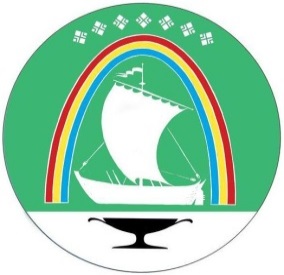 САХАӨРӨСПYYБYЛYКЭТИН«ЛЕНСКЭЙ ОРОЙУОН»МУНИЦИПАЛЬНАЙТЭРИЛЛИИТЭОРОЙУОН ДЕПУТАТТАРЫН СЭБИЭТЭ           	                             РЕШЕНИЕ                                                 СЕССИИ           	                             РЕШЕНИЕ                                                 СЕССИИ              г. Ленск                                                                                                         г. Ленск                                                                                            Ленскэй кот  15 мая  2024 года                                                                  № 2-9от  15 мая  2024 года                                                                  № 2-9от  15 мая  2024 года                                                                  № 2-9Об избрании Председателя Районного Совета депутатов Муниципального образования «Ленский район» Республики Саха (Якутия)